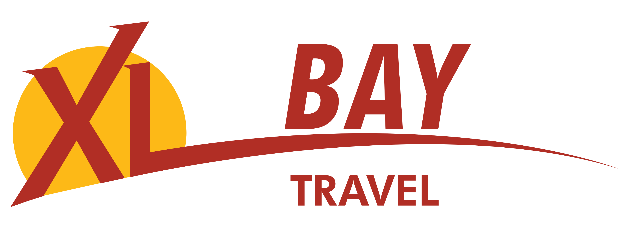 Seychelles opens its doors to all South Africans without quarantine or vaccinationThe Seychelles Minister of Health announced that this would be in effect from Monday September the 13th.Whilst there is no differentiation of incoming passenger’s, visitors are strongly encouraged to be fully immunised before travel. The requirements are that guests stay in a certified establishment (there are 637 across the Island). A negative PCR test must be completed 72 hours before travelling, the Health Travel Authorisation document at https://seychelles.govtas.com/ must be completed. Lastly travellers must have valid travel insurance in line with Covid-19 related quarantine, isolation, or treatment, this includes children of up to 17 years of age.There will be two flights out of Johannesburg on Saturdays and Sundays and return flights will be available on Fridays and Sundays. These are expected to increase during November and December.Travel News 15 September 2021